Unique Personalservice eröffnet in Landau a. d. Isar - Eröffnungsaktionen am 8. und 9. AprilLandau a. d. Isar, 06. April 2016 – Der bundesweit agierende Personaldienstleister Unique Personalservice eröffnet am Wirtschaftsstandort Landau an der Isar eine neue Niederlassung. Neben der Automobilzulieferindustrie darf sich Landau auch über eine wachsende Logistikbranche freuen. Dieses Wachstum ist nicht zuletzt auch auf die wirtschaftliche Flexibilität zurückzuführen, die ein moderner Personaldienstleister ermöglicht. „Wir haben bereits einige Kundenunternehmen in Landau von anderen Niederlassungen aus betreut. Aufgrund der positiven Entwicklung in dieser Region haben wir uns entschlossen, eine Niederlassung direkt vor Ort zu eröffnen“, sagt Niederlassungsleiter Robert Kurt. Gesucht werden insbesondere Facharbeiter für die Metall- und Logistikbranche sowie Mitarbeiter für die Bereiche Holz, Kunststoff und Metall. Auch Studenten haben gute Aussichten auf Aushilfs- oder Ferienjobs.Am kommenden Freitag und Samstag veranstaltet das Team um Robert Kurt eine Eröffnungsaktion und bietet interessierten Bewerbern kostenlose Lebenslaufchecks. Darüber hinaus gibt es weitere kleine Überraschungen und Gewinnspiele.
Als Full-Service-Anbieter deckt Unique Personalservice nahezu die gesamte Bandbreite an Berufen ab. Das Unternehmen wurde bereits das zweite Jahr in Folge vom Magazin Focus als Top-Personaldienstleister in den Kategorien Arbeitnehmerüberlassung und Personalvermittlung ausgezeichnet. Grundlage für diese Auszeichnung war eine Umfrage unter Bewerbern, Mitarbeitern und Personalverantwortlichen. (1.613 Zeichen)Über Unique Personalservice:Unique Personalservice ist ein Tochterunternehmen der börsennotierten USG People N.V., ein international führender Personaldienstleister. Mit rund 80 Niederlassungen zählt Unique Personalservice in Deutschland zu den größten Full-Service-Anbietern im Bereich der Personaldienstleistung. Bundesweit sowie international bietet Unique innovative und effiziente Konzepte für alle HR-Fragestellungen.Das Leistungsspektrum umfasst dabei klassische Arbeitnehmerüberlassung (AÜ) und Personalvermittlung (PV) ebenso wie komplexe Projektmanagementaufgaben, zum Beispiel On-Site-Management (OSM). Unique entlohnt nach dem BAP/DGB-Tarifvertrag. Zu den Kunden zählen neben klein- und mittelständischen Unternehmen auch Konzerne und DAX-Unternehmen. Spezialisiert ist das Unternehmen auf die Geschäftsfelder Office, Technics, Industrie und Medicum. Die Subbrand Unique Office & Finance bietet zusätzliche Profilierung am Markt. Der Personaldienstleister ist nach Sicherheits-, Gesundheits- und Umweltstandards (SSC/SCP, DIN EN ISO 9001 und 14001) zertifiziert Unique wurde im Jahr 2015 zum zweiten Mal in Folge vom Magazin Focus in den Kategorien Zeitarbeit und Professional & Specialist Search (Personalvermittlung) als „Top-Personaldienstleister“ ausgezeichnet. Weitere Neuigkeiten, Informationen und Hintergründe zum Unternehmen finden Sie auf  www.unique-personal.de/news.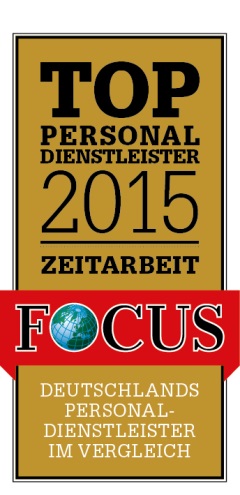 Unternehmenskontakt:Unique Personalservice GmbHMax MicusLandsberger Straße 370a80687 MünchenTelefon:   +49 (0)89 - 56827-332Fax:         +49 (0)89 - 56827-100E-Mail:     mmicus@unique-personal.de Internet:    www.unique-personal.de 